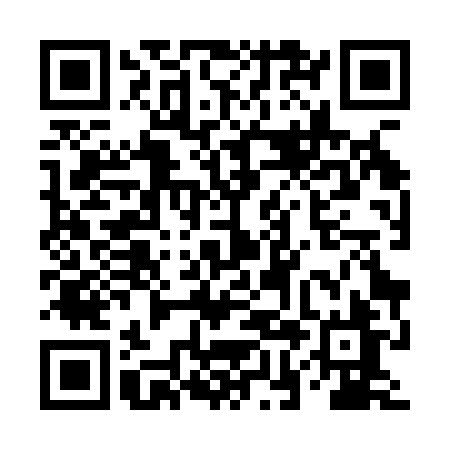 Ramadan times for Gizyn, PolandMon 11 Mar 2024 - Wed 10 Apr 2024High Latitude Method: Angle Based RulePrayer Calculation Method: Muslim World LeagueAsar Calculation Method: HanafiPrayer times provided by https://www.salahtimes.comDateDayFajrSuhurSunriseDhuhrAsrIftarMaghribIsha11Mon4:244:246:1612:033:565:525:527:3712Tue4:214:216:1412:033:575:535:537:3913Wed4:194:196:1112:033:595:555:557:4114Thu4:164:166:0912:024:005:575:577:4315Fri4:144:146:0712:024:025:595:597:4516Sat4:114:116:0412:024:036:006:007:4717Sun4:094:096:0212:024:046:026:027:4918Mon4:064:066:0012:014:066:046:047:5119Tue4:044:045:5812:014:076:056:057:5220Wed4:014:015:5512:014:096:076:077:5421Thu3:593:595:5312:004:106:096:097:5622Fri3:563:565:5112:004:116:116:117:5823Sat3:533:535:4812:004:136:126:128:0024Sun3:513:515:4612:004:146:146:148:0225Mon3:483:485:4411:594:156:166:168:0526Tue3:453:455:4111:594:176:176:178:0727Wed3:423:425:3911:594:186:196:198:0928Thu3:403:405:3711:584:196:216:218:1129Fri3:373:375:3511:584:206:226:228:1330Sat3:343:345:3211:584:226:246:248:1531Sun4:314:316:3012:575:237:267:269:171Mon4:294:296:2812:575:247:277:279:192Tue4:264:266:2512:575:257:297:299:223Wed4:234:236:2312:575:277:317:319:244Thu4:204:206:2112:565:287:337:339:265Fri4:174:176:1912:565:297:347:349:286Sat4:144:146:1612:565:307:367:369:317Sun4:114:116:1412:555:317:387:389:338Mon4:084:086:1212:555:337:397:399:359Tue4:054:056:1012:555:347:417:419:3810Wed4:024:026:0712:555:357:437:439:40